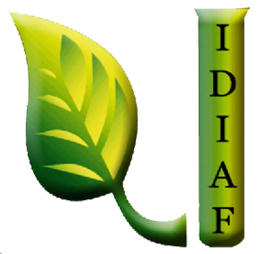 Sorteo de Obras del IDIAFDurante Octubre 2020 no se realizó ningún proceso de compra bajo esta modalidad.